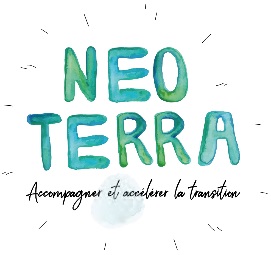 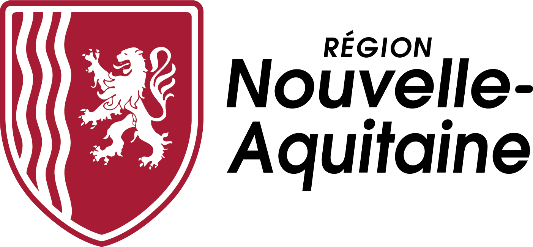 FORMULAIRE DE DEMANDE D’AIDEAppel à projets 2023Développement de l'agriculture biologiqueStructuration Amont-Aval des filières biologiquesV1.0 du 09/02/2023Appel à projets ouvert du 15/02/2023 au 14/04/2023Attention : Ce document Word ne doit en aucun cas être modifié par le bénéficiaire. Toutes modifications ou suppressions de paragraphes pourront entraîner l’irrecevabilité de la demande.		Les * sont des champs obligatoiresINTITULE DU PROJET :PORTEUR DU PROJET :Raison Sociale du demandeur ou nom* : 	N° SIRET* : 	Adresse * :	Code postal/ville*:	Nom, Prénom, fonction du représentant légal* : 	Nom du responsable/animateur du projet :	Mail* : 	N° de téléphone * :	ELEMENTS FINANCIERS : Se reporter à l’Annexe - Plan de financementLe montant des dépenses hors taxes présenté est de *:				€ HTLe montant de la subvention demandée est de *: 				€Informations réservées à l’administation :		Les * sont des champs obligatoires1 - IDENTIFICATION DU PORTEUR DE PROJETRaison sociale du porteur du projet * : 	Statut juridique* : 	 Merci de bien vouloir compléter votre statut juridique à partir du référentiel INSEE http://www.insee.fr/fr/methodes/default.asp?page=nomenclatures/cj/cj-arbre.htm  Le porteur de projet est *:une PME 	une création d’un groupe de producteurs bio     une grande entreprise    	autre : Présentation de la structure *:Présentation de la structure et contexte d’intervention en agriculture biologique :2 – DESCRIPTION DU PROJETA) IDENTIFICATION DU PROJET :Localisation du projet (adresse où se déroule l’opération) *: Calendrier du projet* :	Du 			auLes actions sont éligibles pour une période de 1 anContexte de la filière ou du produit dans lequel s’inscrit le projet*Objectif(s) du projet*Favoriser la mise en réseau et les démarches collectives,Garantir une bonne structuration des filières bio à l’échelle Nouvelle-Aquitaine en particulier pour l’approvisionnement local,Favoriser le dialogue amont/aval dans un cadre interprofessionnel dans la continuité des États généraux de l’alimentation et des plans de filières,Développer les surfaces et les productions visant à rapprocher l’offre et la demandeLister les débouchés (acquis ou en passe de l’être) * :Lister les objectifs stratégiques et opérationnels du projet :Stratégie commerciale*B) DESCRIPTION DETAILLEE DU PROJET *Un document devra être annexé au présent formulaire afin de présenter le projet détaillé*.Il comportera a minima les éléments suivants : Caractère structurant et opérationnel du projetPlan d’action et détails techniques des actions prévuesPrésentation du partenariat (s’il y a lieu)Contrats ou lettre d’engagement permettant de s’assurer de l’existence de débouchés avérésC) IMPACTS DU PROJETIndicateurs de structuration entre amont et aval*3- PIECES A JOINDRE AU DOSSIERLe cas échéant, le service chargé de l’instruction de votre dossier (service instructeur) se réserve le droit de vous demander des pièces complémentaires jugées nécessaires.5- OBLIGATIONS ET ATTESTATION DU PORTEUR DE PROJETA renseigner : Je soussigné(e) ___________________________________, en qualité de signataire et représentant légal (ou signataire avec délégation du représentant légal), sollicite une subvention pour la réalisation du projet intitulé : _______________________J'atteste sur l'honneur :							L’exactitude des renseignements fournis dans le présent formulaire de demande d’aide,Ne pas avoir sollicité d’autres ressources publiques (dont d’autres fonds européens) et privées que celles présentées dans le formulaire de demande d’aide,Ne pas faire l’objet d’une procédure collective (ex : redressement, liquidation…) ou d’une mise sous tutelle liée à des difficultés économiques, et ne pas être considéré comme une entreprise en difficulté au regard de la règlementation européenne,En cas d’octroi de l’aide, je m’engage à :Fournir toute pièce complémentaire jugée utile par le service instructeur, Respecter les engagements de réalisation du projet, Informer le service instructeur en cas de modification du projet (ex : période d’exécution, localisation de l’opération, engagements financiers…) y compris en cas de changement de ma situation, de ma raison sociale, etc…Ne pas apporter de modifications importantes affectant la nature, les objectifs ou les conditions de mise en œuvre du projet, ou opérer un changement de propriété du bien cofinancé le cas échéant, ou délocaliser l’activité productive cofinancée le cas échéant en dehors de la zone couverte par le programme,Ne pas solliciter à l’avenir, pour ce projet, d’autres crédits publics en plus de ceux inscrits au plan de financement prévisionnel du projet,Dûment justifier les dépenses pour le paiement des aides publiques,Réaliser des actions de publicité (précisées dans la convention d’attribution d’aide),Me soumettre à tout contrôle technique, administratif, comptable et financier et communiquer toutes pièces et informations en lien avec le projet,Conserver toutes les pièces du dossier jusqu’à la date prévue dans l’acte juridique attributif de l’aide, et archiver celui-ci.Le non-respect de ces obligations est susceptible de générer un reversement partiel ou total de l’aide.Je suis informé(e) :qu’en cas d’irrégularité ou si je ne respecte pas mes engagements, je devrais rembourser les sommes perçues, majorées d’intérêts de retard et éventuellement de pénalités financières. Je pourrais également être poursuivi(s) et sanctionné(s) sur la base des textes en vigueur.que l’ensemble des informations recueillies dans le présent formulaire font l’objet d’un traitement informatique destiné à la gestion de mon dossier de demande d’aide. L6- Utilisation des données personnellesLa Région collecte vos données personnelles pour instruire votre demande de subventionCes données sont traitées par la Direction de l’Agriculture de la Région Nouvelle-Aquitaine ainsi que par les services validant le paiement des aides.Ces données pourront également être utilisées à des fins statistiques et d'évaluation ainsi que pour vous tenir informés d’éventuelles évolutions de politiques publiques vous concernant.Vos données seront conservées pendant toute la durée du traitement, puis seront détruites ou archivées conformément aux instructions qui régissent les archives régionales.Vous pouvez exercer vos droits d’accès, rectification, limitation, opposition, effacement et adresser toute demande concernant le présent traitement auprès de la déléguée à la protection des données de la région Nouvelle Aquitaine : dpo@nouvelle-aquitaine.fr.Pour plus d’information sur notre politique générale en matière de protection des données : https://www.nouvelle-aquitaine.fr/protection-donnees-personnelles.htmlFait à ___________, le __________Cachet et signature du porteur de projet (représentant légal ou délégué)Fonction du signataire : ________________________Où faire parvenir votre dossier ?Par mail à l’adresse suivante : agriculture.biologique@nouvelle-aquitaine.frDate de dépôt de la demande d’aideDate d’Accusé Réception du dossier completN° DOSSIERIndicateursRéférence initialeObjectifs à court termeObjectifs à long termeChiffre d’affaires BioNombre d’agriculteurs concernésSurface Agricole utile BioVolumeValeur ajoutéeType de contractualisation sur les prix% de valorisation en bioDébouchés PiècesType de demandeur concerné / type de projet concernéPièce jointeCommentairePour tous les demandeurs (obligatoire)Pour tous les demandeurs (obligatoire)Pour tous les demandeurs (obligatoire)Pour tous les demandeurs (obligatoire)Pour tous les demandeurs (obligatoire)Formulaire original de demande de d’aide, complété, daté et signéTous KBIS de moins de 3 mois (entreprise)OuAvis de situation à l’INSEE (association)TousRelevé d'identité bancaire datant de moins de 3 moisTous Annexe 1 – Plan de financement Tous  Annexe 2 – Déclaration sur l’honneur De MinimisTousDocument de présentation détaillée du projetTousCopie des demandes déposées auprès des autres financeurs publicsLorsque le demandeur a sollicité d’autres financeurs publicsConvention, lettre, ou contrat formalisant les partenariats éventuelsSi partenariats formalisésPersonnes morales de droit privéPersonnes morales de droit privéPersonnes morales de droit privéPersonnes morales de droit privéPersonnes morales de droit privéPièce d’identité : Carte Nationale d’Identité ou Passeport du représentant légalAssociations loi 1901, Fondations, organisations professionnelles, sociétés coopérativesActe constitutif : copie de la publication au JO ou récépissé de déclaration en préfecture (1)Associations loi 1901, Fondations, organisations professionnelles, sociétés coopérativesDernier bilan et compte de résultat approuvés par l'assemblée et le rapport du commissaire aux comptes s'il y en a un (Année N-1)Associations loi 1901, Fondations, organisations professionnelles, sociétés coopérativesJustificatifs contractuels (obligatoire)Justificatifs contractuels (obligatoire)Justificatifs contractuels (obligatoire)Justificatifs contractuels (obligatoire)Justificatifs contractuels (obligatoire)Contrat-type de système de contractualisation sur les prix avec les agriculteurs Tous Lettre d’engagement ou contrat avec l’aval (grossistes/ transformateurs/distributeurs)Tous